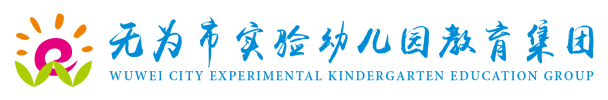 鼓楼分园2022年新生入园登记表 ┅┅┅┅┅┅┅┅┅┅┅┅┅┅┅┅┅┅┅┅┅┅┅┅┅┅┅┅┅┅┅┅┅┅┅┅┅┅┅┅┅┅┅┅┅┅┅┅┅┅┅┅┅┅┅┅┅┅┅┅┅┅┅┅┅┅┅┅┅┅　监护人承诺书我承诺以上信息真实无误，无弄虚作假，符合报名和入园条件。若有虚假和错误，取消录取资格，后果自负。 　　　　　　　　　　　　　　　　       　 监护人签名 ：           日期：2022年   月    日幼儿信息幼儿姓名幼儿姓名性别性别出生日期出生日期出生日期出生日期幼儿身份证号码幼儿身份证号码幼儿身份证号码幼儿户籍地址幼儿户籍地址幼儿户籍地址幼儿户籍地址幼儿户籍地址幼儿户籍地址幼儿信息年  月  日年  月  日年  月  日年  月  日幼儿信息户口类别（“√”选）户口类别（“√”选）户口类别（“√”选）户口类别（“√”选）无城镇（ ）无城镇（ ）无城镇（ ）无城镇（ ）外镇（ ）外镇（ ）外镇（ ）外地（ ）外地（ ）外地（ ）其它（ ）其它（ ）其它（ ）幼儿信息双（多）胞胎姓名性别和身份证号双（多）胞胎姓名性别和身份证号双（多）胞胎姓名性别和身份证号双（多）胞胎姓名性别和身份证号监护人信息父亲姓名联系电话身份证号身份证号工作单位工作单位监护人信息父亲姓名联系电话身份证号身份证号工作单位工作单位监护人信息母亲姓名联系电话身份证号身份证号工作单位工作单位监护人信息母亲姓名联系电话身份证号身份证号工作单位工作单位户籍所在地入园住房信息住房地址（含产权证、拆迁安置协议或未领产权证的购房合同地址）住房地址（含产权证、拆迁安置协议或未领产权证的购房合同地址）住房地址（含产权证、拆迁安置协议或未领产权证的购房合同地址）住房地址（含产权证、拆迁安置协议或未领产权证的购房合同地址）产权所有人姓名产权所有人姓名产权所有人与幼儿关系产权所有人与幼儿关系产权所有人与幼儿关系入园住房信息租赁房屋地址租赁房屋地址租赁房屋地址租赁房屋地址备注备注入园住房信息其它情况地址其它情况地址其它情况地址其它情况地址备注备注住房其它信息房产用途房产用途房产用途共有人姓名共有人姓名共有人姓名产权证号产权证号产权证号产权证号确认信息幼儿监护人确认签字幼儿监护人确认签字幼儿监护人确认签字幼儿监护人确认签字幼儿监护人确认签字幼儿监护人确认签字确认信息幼儿园审核确认幼儿园审核确认幼儿园审核确认幼儿园审核确认幼儿园审核确认幼儿园审核确认